Отчет о результатах деятельности антинаркотического волонтерского движениямуниципального образования Мостовский район за 3 квартал 2022 г.29 сентября 2022 г. в Доме культуры с. Унароково состоялся муниципальный передвижной консультативно-методический пункт «Маршрут безопасности» (далее-Мероприятие) при участии МБОУ СОШ №16 с.Унароково и МБОУ ООШ № 17 (хут. Славянский).Организаторами Мероприятия выступили отдел по делам молодежи администрации муниципального образования Мостовский район и муниципальное казенное учреждение «Молодежный центр «Успех» муниципального образования Мостовский район.Задачами данного мероприятия стало:          - пропаганда здорового образа жизни среди подростков и молодежи;          - предложение альтернативы вредным привычкам;- мотивация молодежи.Среди выступающих экспертов присутствовали:1.Сердюк Татьяна Николаевна – специалист по социальной работе детско-подросткового наркологического кабинета;2. Филиппова Мария Алексеевна – специалист по работе с молодежью МКУ «Молодежный центр «Успех».Сердюк Т.Н. рассказала ребятам о таких деструктивных явлениях, которые негативно влияют на жизнь молодого человека как алкоголизм, наркомания и табакокурение. Дети задали интересующие вопросы эксперту и получили подробные ответы. Специалист по работе с молодежью Филиппова М.А. провела квиз «ПРОЗОЖ», посвященный спорту и здоровому образу жизни. Общий охват подростков и молодежи на Мероприятии составил 56 человек.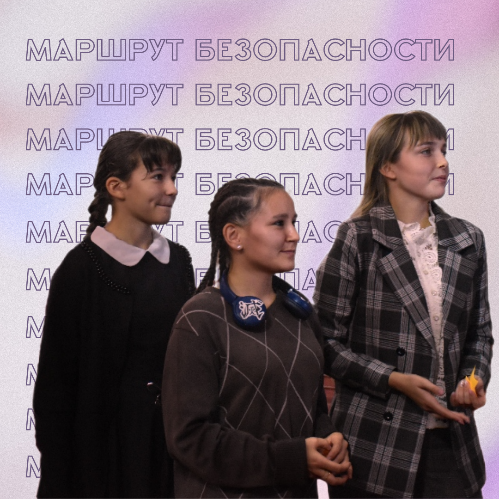 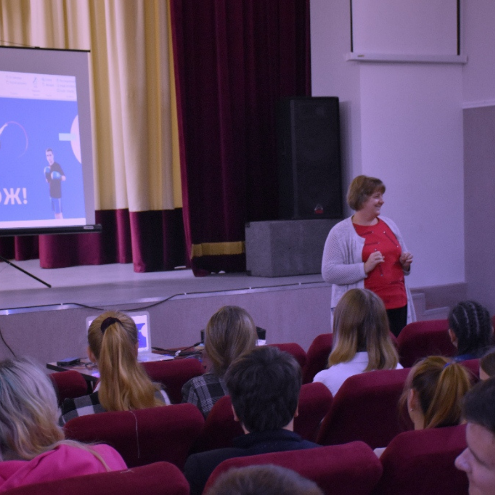 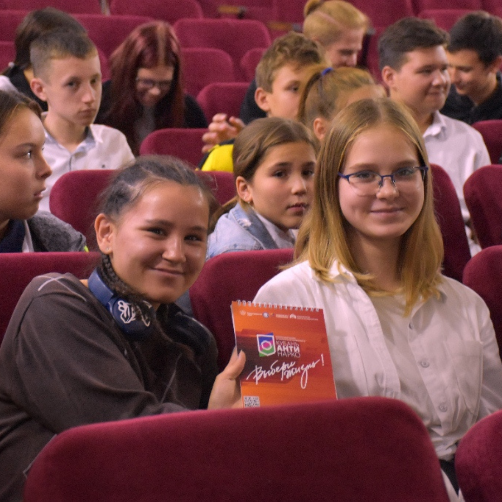 № п/пНаименование мероприятияТекущий периодАналогичный период прошлого года1.Общее количество лидеров антинаркотического волонтерского движения, включенного в состав муниципальной антинаркотической комиссии (указать ФИО лидера антинаркотического волонтерского движения, место учебы, курс, контактный телефон)Филиппова Мария Алексеевна, ФГБОУ ВО «Армавирский государственный педагогический университет», 3 курс,тел. 8(86192)5-33-68Акулова Ангелина Сергеевна, ФГБОУ ВО «Vайкопский государственный технологический университет», 4 курс,тел. 8(86192)5-33-682.Количество участников антинаркотического волонтерского движения МО10103.Общее количество антинаркотических волонтерских движений МО114Наличие интернет-страницы в социальных сетях (указать название/ссылку) --5.Количество выявленных надписей пронаркотического содержания на зданиях  и сооружениях, из них10115.1.удалено6116.Общее количество выявленных интернет - страниц, посредством которых осуществляется противоправная пронаркотическая деятельность,                    из них23306.1.заблокировано15307.Количество материалов антинаркотической направленности, размещённой в социальных сетях, из них в: 22777.1.«Вконтакте»15297.2.«Инстаграм»0487.3.«Фейсбук»007.4.«Одноклассники»007.5.Иные708.Принято участие в заседании антинаркотической комиссии (дата)1(29.09.2022)1(22.09.2021)9.Общее количество мероприятий антинаркотической направленности проведенных по инициативе лидеров волонтерских движений (фотографии и краткое содержание одного из проводимых мероприятий)17(приложение 2)610.Количество мероприятий по профилактике наркомании по плану МО в которых принято участие 17511Принято участие в:0011.1разработке социальной рекламы, видеороликов0211.2проведении социологического опроса (тематика социологического исследования)0012Оказано содействие правоохранительным органам:3112.1.в организации и проведении профилактических акций, проводимых по инициативе ГУ МВД РФ  по Краснодарскому краю3112.2.предоставлении информации о фактах незаконного оборота наркотиков ставшей известной в процессе своей деятельности00